DECEMBER  2022 ASSIGNMENTFORM 3  AGRICULTUREANSWER ALL QUESTIONS IN THE ASSIGNMENT BOOK1. State two advantages of establishing a mixed grass legume pasture instead of planting a pure grass pasture.        (2mks)2.Give two disadvantages of overstocking in cattle production.					(2mks)3.State two roles of additives in silage making.							(2mks)4.a)Define the following term 									(2mks)     (i) Under sowing     (ii) Over sowing    b)	State three methods of controlling weeds in a pure grass pasture.				(3mks)    c)	Give three benefits of top dressing in the management  of grass pastures. 			(3mks)5. Define the term caponisation 									(1mk)6.   List six routes through which pathogens can enter the body of an animal. 			(3mks)7.  State two methods of controlling Rinderpest disease in cattle. 					(2mks) 8. Give four symptoms of Newcastle disease in poultry. 						(4mks) 9. State four predisposing factors to the occurrence of mastitis in dairy cattle 			(4mks) 10.   Name the causal agents for each of the following disease					(2mks)	i)	Coccidiosis		ii)	Black quarter  11. i) State two predisposing factors of foot rot in sheep.						          (2mks)	    ii)Give three symptoms of anaplasmosis disease. 						           (3mks)  12. Give four measures that can control egg eating by hens in a deep litter system 			(2mks)  13. a)	State four observations on the behaviour of chicks which would indicate that the temperature of a brooder is too high. 												(4mks)         b) Give four advantages of deep litter system of poultry keeping.         			           (4mks) 14. List six qualities of eggs suitable for incubation 							(3mks) 15. Describe the steps to be taken in maintaining hygiene in a deep litter poultry house. 			(5mks)16. Explain the term hybrid vigour as used in livestock production. 					(2mks)17. Describe the factors a farmer should consider when selecting a young female pig (Guilt)for breeding.(4mks)18. (a)  Define the following terms as used in livestock breeding. 						(2mks)	(i)    Inbreeding	(ii)   Out crossing	(b) Outline three disadvantages of artificial insemination in cattle management		            (3mks)19. Describe the life cycle of a three- host tick.								(8mks)20. Explain measures used to control livestock diseases.       					         (12 mks) 21.The diagram below shows a hen sitting on eggs. Use it to answer the questions that follow.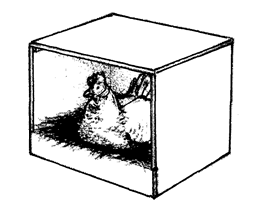 a) Name the method of incubation illustrated above. 						      (1mark)b) Give two signs that may show that the hen is ready to sit on the eggs. 				    (2marks)c) State two problems of using the above method to hatch chicks. 					    (2marks)22.  State four factors which may affect the quality of hay. 						       (2mks).23. a) Describe brucellosis under the following subheadings:i) Causal organism 											      (1mark)ii) Transmission 											      (1mark)iii) Symptoms 												       (4mks)iv) Control measures 											       (4mks)b) State the function of any five parts of a zero grazing unit in dairy farming. 			       (5mks)c) Explain five factors that should be considered when choosing tools and equipment to use in the farm.(5mks)       24. a) Explain eight qualities of an ideal brooder for a day old chick. 				       (8mks)b) Describe seven factors that a farmer should consider when sitting a bee hive to prevent swarming of bees														(7mks).c) State five functions of water in nutrition. 								(5mks)			